ДОСТИЖЕНИЯ ВОСПИТАННИКОВ 2015-2016 учебный год№Наименование конкурсаФИ ребёнкаФИО педагога куратораРезультат1  Сентябрь, 2015 г.Международный конкурс«Моя жизнь в школе/саду»Миримян АннаТкаченко Татьяна Викторовна, воспитательСертификат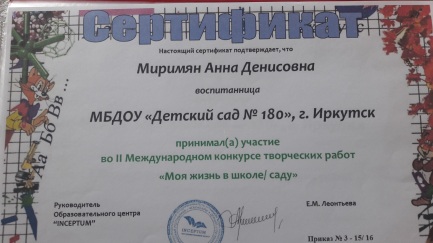 22015 г., «Дети России за мир»Валеева НинаПогодаева Ольга Владимировна, воспитательСертификат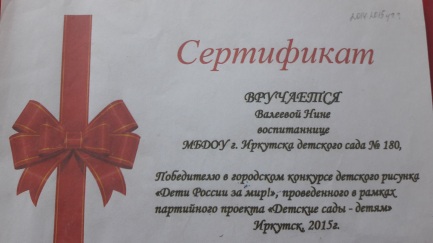 32015 г.,Международный конкурс«Дачные приключения»Абраменкова ПолинаТкаченко Татьяна Викторовна, воспитательДипломЛауреат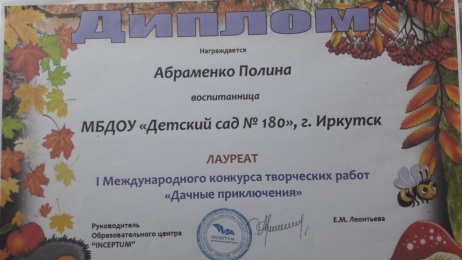 4Ноябрь, 2015 г.Всероссийский конкурс детского рисунка«Забавные отпечатки»Лошакова Дарья,Леканова Алина,Чабонян Диана,Тетенькин Артем,Калашникова Карина,Критинин Никита,Гурулёв Роман,Ябс Милана,Абраменкова Полина,Боярченкова Елизавета.Ткаченко Татьяна Викторовна, воспитательСертификат участника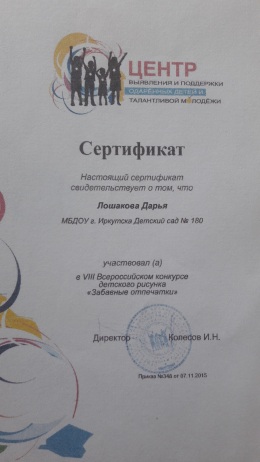 Сертификат участника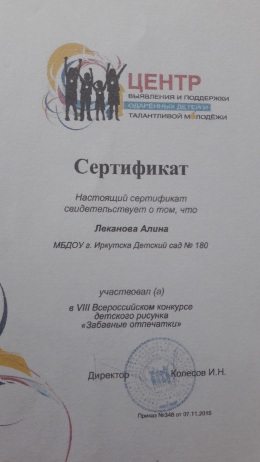 Сертификат участника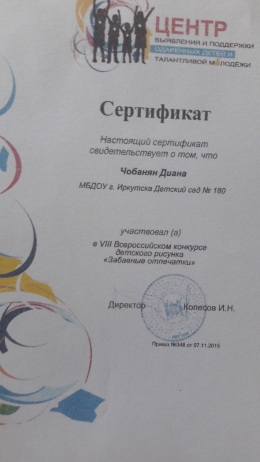 Сертификат участника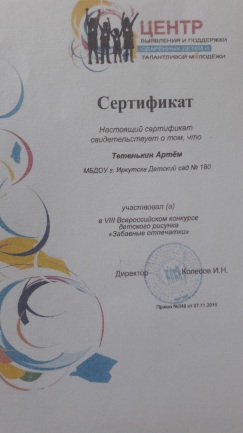 Сертификат участника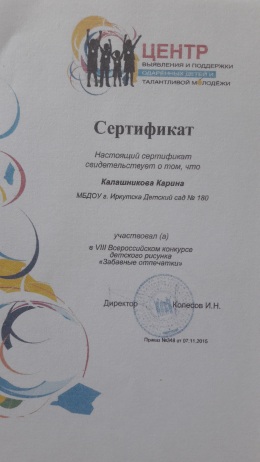 Сертификат участника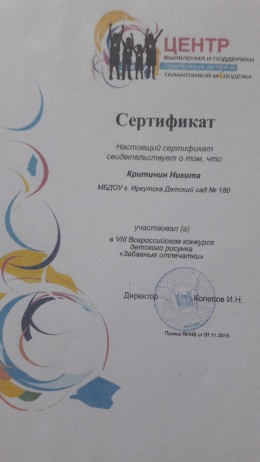 Сертификат участника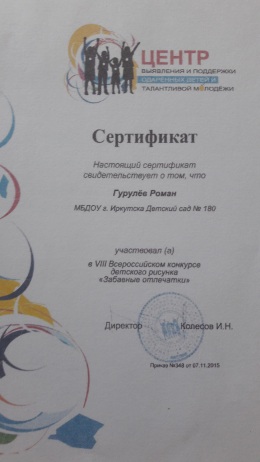 Сертификат участника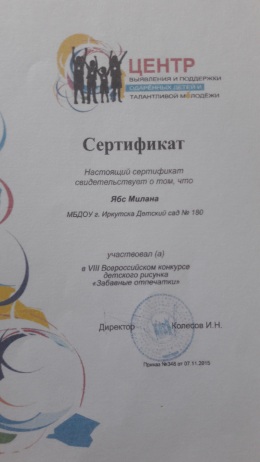 Сертификат участника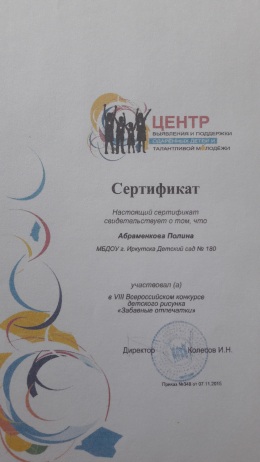 Сертификат участника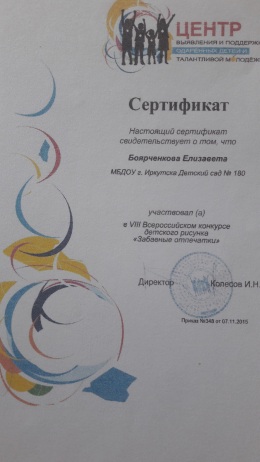 5Ноябрь, 2015 г.Международный конкурс«Мой любимый герой С.Я. МаршакЗатулина Алина, Шишкин ИванБелорусова Татьяна Вячеславовна, воспитательДиплом I степени 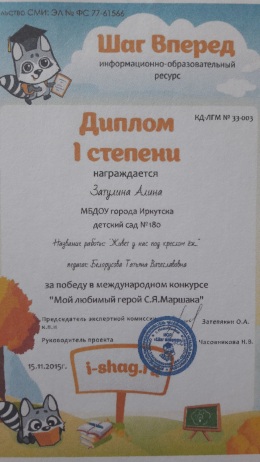 Диплом I степени 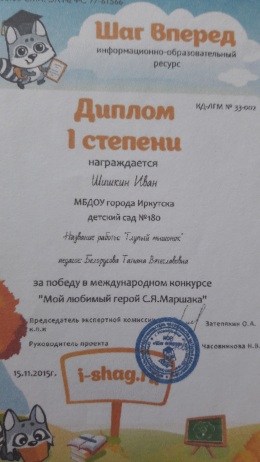 6Ноябрь, 2015 г.Международный конкурс«Мастерим из бросового материала»Гнездицкая СофьяГоршкова Наталья Анатольевна, воспитательДиплом I степени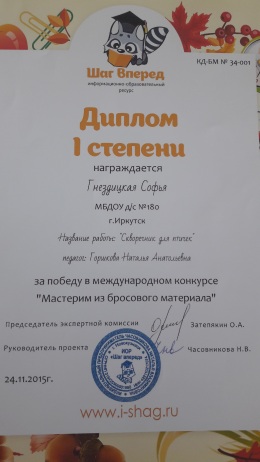 7Ноябрь, 2015 г.Международный конкурс творческих работ«Здоровым быть здорово»Чобанян ДианаТкаченко Татьяна Викторовна, воспитательДиплом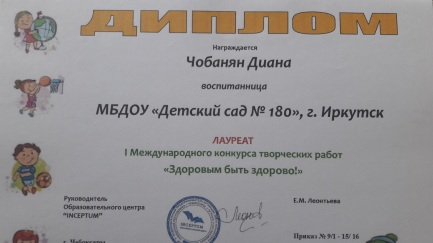 8Декабрь, 2015 гВсероссийский конкурс «Синичкин день» «Птички невелички»Затулина АлинаБелорусова Татьяна Вячеславовна, воспитательДиплом II степени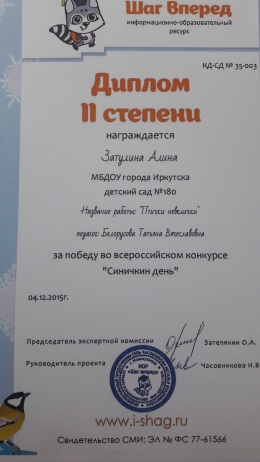 9Декабрь, 2015 гВсероссийский конкурс «Синичкин день» «Синичка с рябинкой»Затулина АлинаБелорусова Татьяна Вячеславовна, воспитательДиплом II степени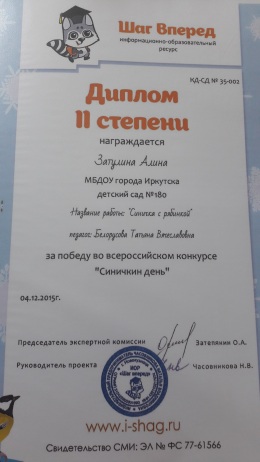 10Январь, 2016 г.Международный конкурс«Новогодняя елочка своими руками»«Елочка из шишек»Старкова АринаБелорусова Татьяна Вячеславовна, воспитательДиплом I степени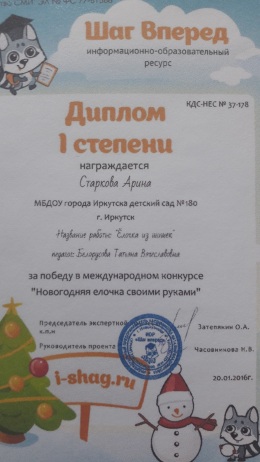 12Январь, 2016 г.Международный конкурс«Новогодняя елочка своими руками»«Елочка»Тумуров МихаилБелорусова Татьяна Вячеславовна, воспитательДиплом II степени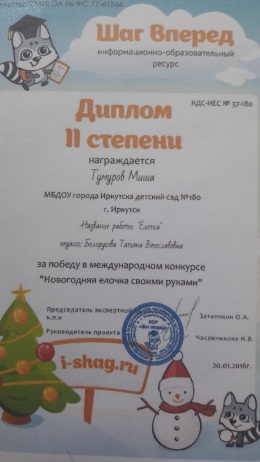 14Январь, 2016 г.Международный конкурс«Новогодняя елочка своими руками»«Елка»Шелепова МарьянаБелорусова Татьяна Вячеславовна, воспитательДиплом II степени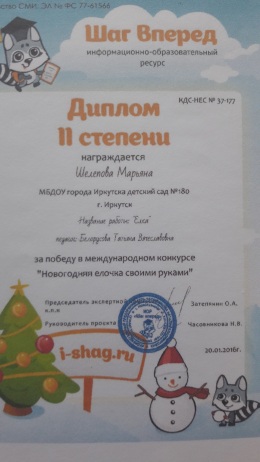 15Январь, 2016 г.Международный конкурс«Новогодняя елочка своими руками»«Нарядная ёлочка»Каримбердиев АрсенБелорусова Татьяна Вячеславовна, воспитательДиплом II степени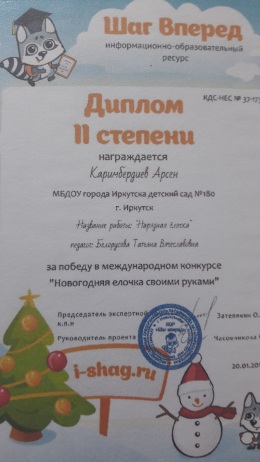 16Январь, 2016 г.Международный конкурс«Новогодняя елочка своими руками»«Ёлка»Анышева АдемиБелорусова Татьяна Вячеславовна, воспитательДиплом II степени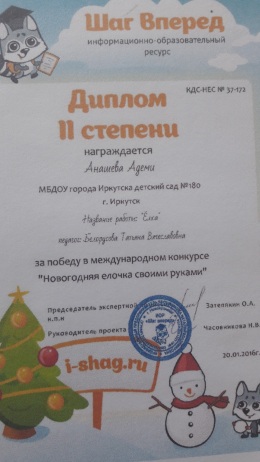 17Январь, 2016 г.Международный конкурс«Новогодняя елочка своими руками»«Елочка пушистая»Затулина АлинаБелорусова Татьяна Вячеславовна, воспитательДиплом II степени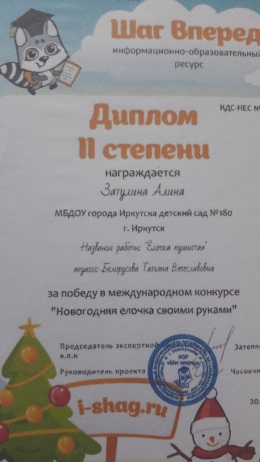 18Январь, 2016 г.Международный конкурс«Новогодняя елочка своими руками»«Наша ёлочка»Церенкова АлисаБелорусова Татьяна Вячеславовна, воспитательДиплом II степени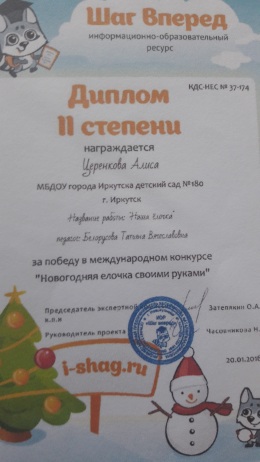 19Январь, 2016 г.Международный конкурс«Ёлочка своими руками»«Елка»Григорьев АндрейБелорусова Татьяна Вячеславовна, воспитательДиплом I степени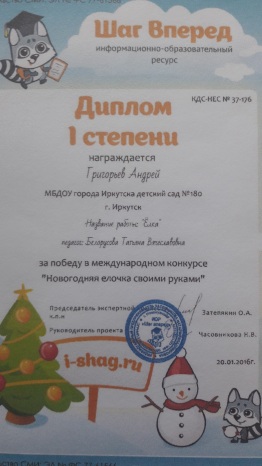 20Январь, 2016 г.Международный конкурс«Новогодняя елочка своими руками»«Новогодняя ёлочка»Барайщук ГригорийБелорусова Татьяна Вячеславовна, воспитательДиплом I степени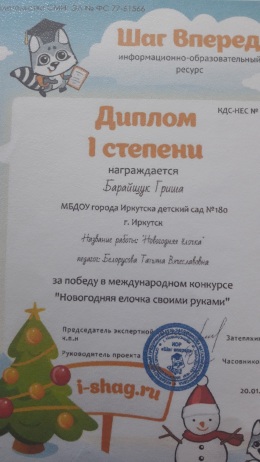 21Январь, 2016 г.Международный конкурс«Новогодняя елочка своими руками»«Елка»Шишкин ИванБелорусова Татьяна Вячеславовна, воспитательДиплом II степени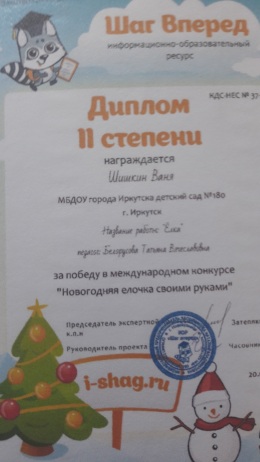 232016 г.Конкурс детского рисункаЗа оригинальную художественную работу «Добрый дом»Поздеев Артем,Тетенькина Виктория,Миримян Анна,Ткаченко КристинаТкаченко Татьяна Викторовна, воспитательДиплом участника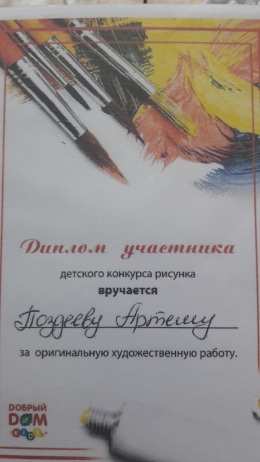 Диплом участника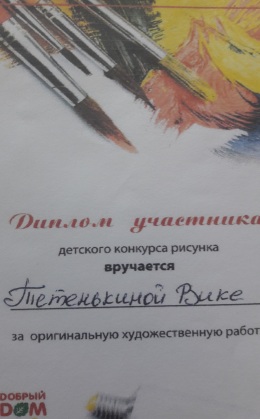 Диплом участника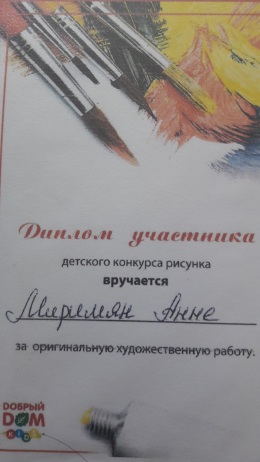 Диплом участника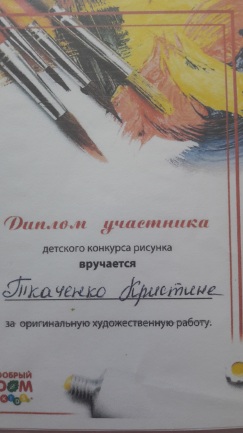 242016 г.Всероссийский конкурс«Милой мамочки портрет»Гнездицкая СофьяГоршкова Наталья Анатольевна, воспитатель Диплом I степени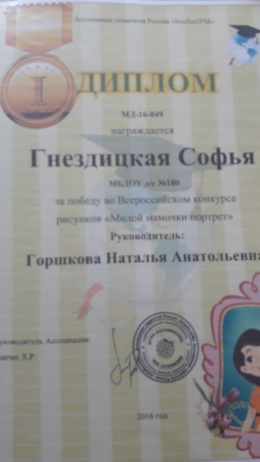 25Апрель,2016 г.Всероссийский конкурс – игра «Мульятяшкино»Бутылин Егор,Васильева Софья,Гнездицкая Софья,Ерёмина Анастасия,Каратаева КристинаГоршкова Наталья Анатольевна, воспитательДиплом I степени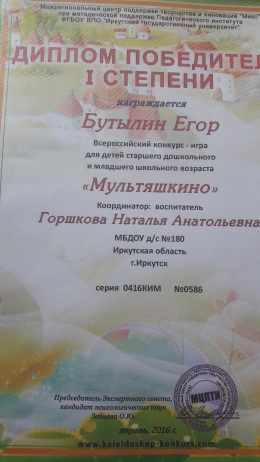 Диплом I степени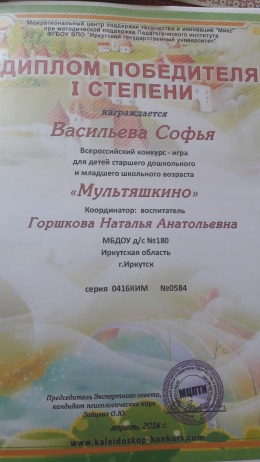 Диплом I степени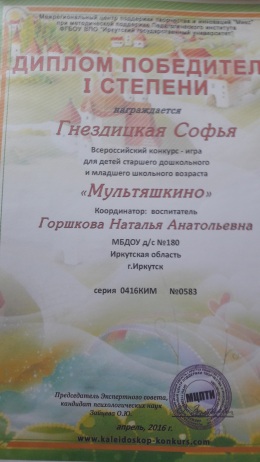 Диплом I степени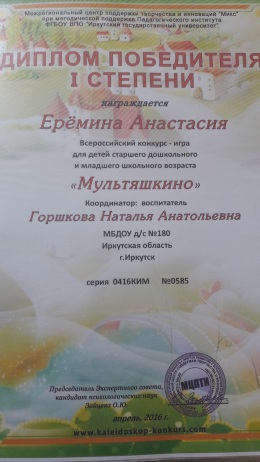 Диплом I степени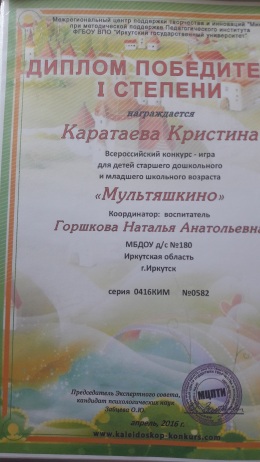 26Октябрь, 2016 г«Осенняя композиция»Творческий коллективКоленченко Марина Ивановна, воспитательДиплом I степени 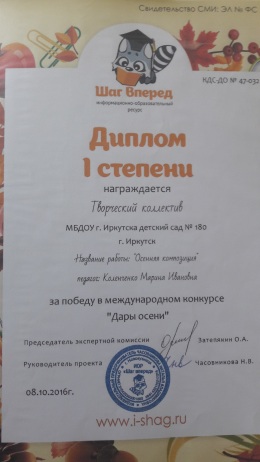 27Ноябрь, 2016 г.Всероссийский конкурс – игра«Что такое осень?»Астафьев Демьян,Васильева Софья,Еремина Анастасия,Дементьев Кирилл,Каменева Виктория,Лебедок Маргарита,Рушаков Руслан,Невидомская Таисия,Тришкина Варвара, Харитонова Милена,Токарев ЕгорГоршкова Наталья Анатольевна, воспитательДиплом III  степени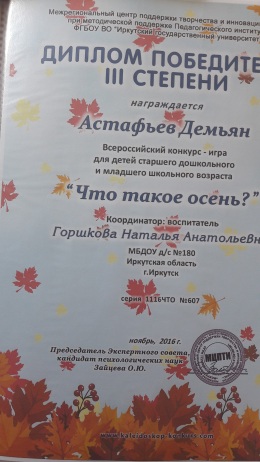 Диплом III  степени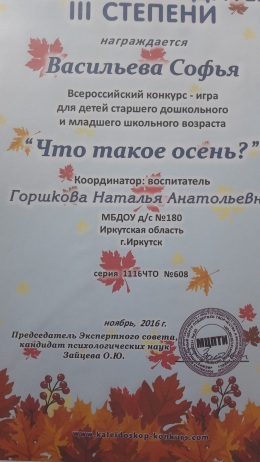 Диплом III  степени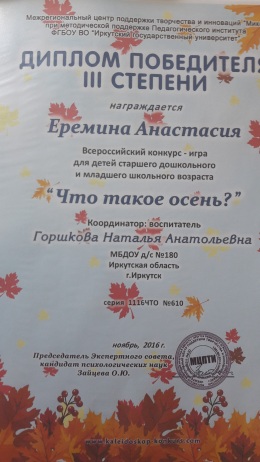 Диплом III  степени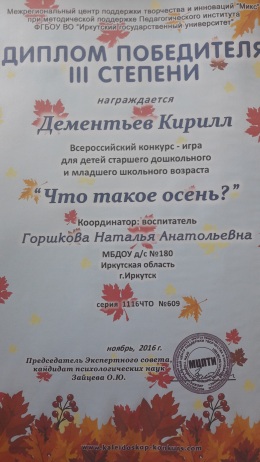 Диплом III  степени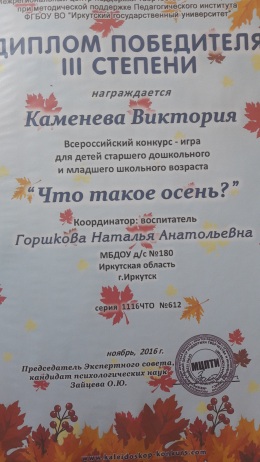 Диплом III  степени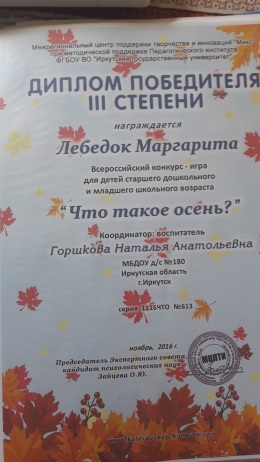 Диплом III  степени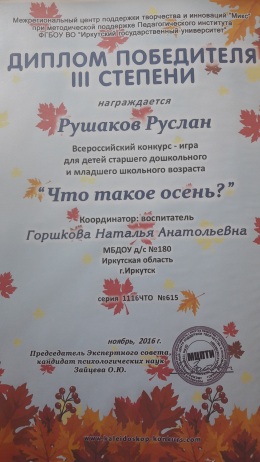 Диплом III  степени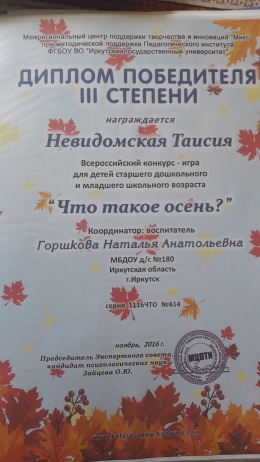 Диплом III  степени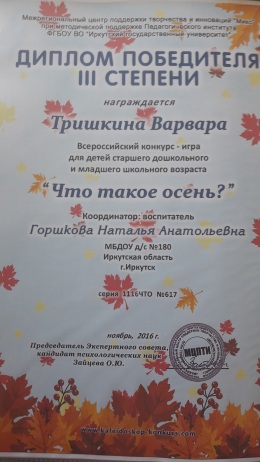 Диплом III  степени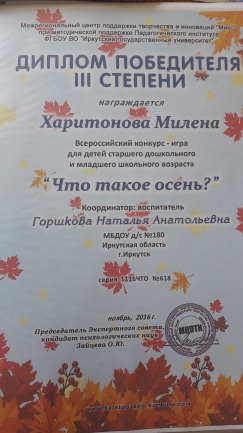 Диплом III  степени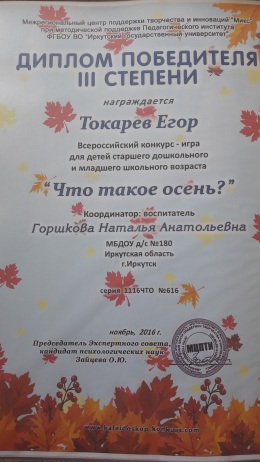 28Декабрь, 2016 г.I чемпионат города по футболу среди дошкольных учрежденийДетская командаГрамота за III место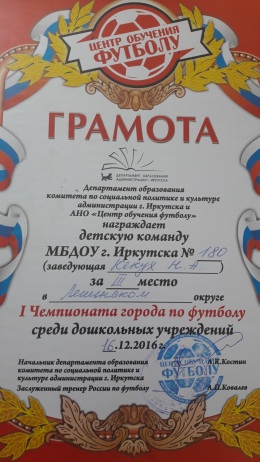 